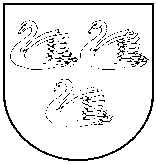 GULBENES  NOVADA  PAŠVALDĪBAReģ. Nr. 90009116327Ābeļu iela 2, Gulbene, Gulbenes nov., LV-4401Tālrunis 64497710, mob.26595362, e-pasts: dome@gulbene.lv , www.gulbene.lvFinanšu komiteja PROTOKOLSAdministrācijas ēka, Ābeļu iela 2, Gulbene, atklāta sēde2023. gada 19. oktobrī                                     						Nr. 10Sēde sasaukta 2023.gada 17.oktobrī plkst. 08:29Sēdi atklāj 2023.gada 19.oktobrī plkst. 08:55 Sēdi vada - Gulbenes novada domes, Finanšu komitejas priekšsēdētājs Andis CaunītisProtokolē - Gulbenes novada pašvaldības Kancelejas nodaļas kancelejas pārzine Vita BaškerePiedalās deputāti (komitejas locekļi): Normunds Audzišs (attālināti), Ainārs Brezinskis, Gunārs Ciglis, Normunds Mazūrs, Guna PūcīteNepiedalās deputāti (komitejas locekļi): Intars LiepiņšPiedalās deputāti (nav komitejas locekļi): Mudīte Motivāne, Anatolijs Savickis, Guna ŠvikaPašvaldības administrācijas darbinieki un interesenti klātienē: skatīt dalībnieku sarakstu pielikumā.Pašvaldības administrācijas darbinieki un interesenti attālināti: skatīt dalībnieku sarakstu pielikumā.Komitejas sēdei tika veikts videoieraksts, pieejams: Finanšu  komiteja (2023-10-19 09:01 GMT+3) 2,07 GB https://drive.google.com/drive/u/0/folders/18agfMWipHPCubfY04DtG0WWVxGtlBsOJDARBA KĀRTĪBA:0. Par darba kārtības apstiprināšanu1. Par projekta „Sadarbība un zināšanu nodošana aktīvā tūrismā un sporta organizēšanai, infrastruktūras attīstībai / Cooperation and knowledge transfer for active tourism, sports management and infrastructure” atbalstīšanu un finansējuma nodrošināšanu2. Par Gulbenes novada domes 2023.gada 26.oktobra saistošo noteikumu “Par Gulbenes novada pašvaldībai piederošo un tās nomāto dzīvojamo telpu īres maksas noteikšanas kārtību” izdošanu3. Par finanšu un ekonomisko aprēķinu veikšanu siltumapgādes attīstībai Gulbenes pilsētā4. Par grozījumiem Gulbenes novada domes 2023.gada 23.februāra lēmumā Nr. GND/2023/204 (protokols Nr.3;  112.p)  “Par Gulbenes novada pašvaldības sporta infrastruktūras maksas pakalpojumiem”5. Par privātās vispārējās izglītības iestādes Gulbenes Valdorfa pamatskola līdzfinansēšanu 2023./2024.mācību gadā6. Par grozījumiem Gulbenes novada domes 2013.gada 24.oktobra lēmumā  (protokols Nr.16; 44.p.) “Par Gulbenes novada sociālā dienesta maksas pakalpojumiem”0.Par darba kārtības apstiprināšanuZIŅO: Andis CaunītisLĒMUMA PROJEKTU SAGATAVOJA: Vita BaškereDEBATĒS PIEDALĀS: navPriekšlikumi balsošanai:1. Papildināt darba kārtību ar 5.punktu - Par privātās vispārējās izglītības iestādes Gulbenes Valdorfa pamatskola līdzfinansēšanu 2023./2024.mācību gadā (Andis Caunītis)Balsojums: ar 6 balsīm "Par" (Ainārs Brezinskis, Andis Caunītis, Guna Pūcīte, Gunārs Ciglis, Normunds Audzišs, Normunds Mazūrs), "Pret" – nav, "Atturas" – nav, "Nepiedalās" – navLēmums: Pieņemts2. Papildināt darba kārtību ar 6.punktu - Par grozījumiem Gulbenes novada domes 2013.gada 24.oktobra lēmumā  (protokols Nr.16; 44.p.) “Par Gulbenes novada sociālā dienesta maksas pakalpojumiem” (Andis Caunītis)Balsojums: ar 6 balsīm "Par" (Ainārs Brezinskis, Andis Caunītis, Guna Pūcīte, Gunārs Ciglis, Normunds Audzišs, Normunds Mazūrs), "Pret" – nav, "Atturas" – nav, "Nepiedalās" – navLēmums: PieņemtsFinanšu komiteja atklāti balsojot:ar 6 balsīm "Par" (Ainārs Brezinskis, Andis Caunītis, Guna Pūcīte, Gunārs Ciglis, Normunds Audzišs, Normunds Mazūrs), "Pret" – nav, "Atturas" – nav, "Nepiedalās" – nav, NOLEMJ:APSTIPRINĀT 2023.gada 19.oktobra finanšu komitejas sēdes darba kārtību.1.Par projekta „Sadarbība un zināšanu nodošana aktīvā tūrismā un sporta organizēšanai, infrastruktūras attīstībai / Cooperation and knowledge transfer for active tourism, sports management and infrastructure” atbalstīšanu un finansējuma nodrošināšanuZIŅO: Lauris KrēmersLĒMUMA PROJEKTU SAGATAVOJA: Simona SniķeDEBATĒS PIEDALĀS: Normunds Mazūrs, Aija Kļaviņa, Guna Pūcīte, Lauris Krēmers, Andis CaunītisFinanšu komiteja atklāti balsojot:ar 6 balsīm "Par" (Ainārs Brezinskis, Andis Caunītis, Guna Pūcīte, Gunārs Ciglis, Normunds Audzišs, Normunds Mazūrs), "Pret" – nav, "Atturas" – nav, "Nepiedalās" – nav, NOLEMJ:Virzīt izskatīšanai domes sēdē lēmumprojektu:Par projekta „Sadarbība un zināšanu nodošana aktīvā tūrismā un sporta organizēšanai, infrastruktūras attīstībai / Cooperation and knowledge transfer for active tourism, sports management and infrastructure” atbalstīšanu un finansējuma nodrošināšanuZiemeļvalstu un Baltijas valstu mobilitātes programmas “Valsts administrācija” ietvaros Gulbenes novada pašvaldības aģentūra “Gulbenes tūrisma un kultūrvēsturiskā mantojuma centrs” un Gulbenes novada Sporta pārvalde ar potenciālajiem partneriem no Somijas un Zviedrijas plāno iesniegt projekta pieteikumu „Sadarbība un zināšanu nodošana aktīvā tūrismā un sporta organizēšanai, infrastruktūras attīstībai / Cooperation and knowledge transfer for active tourism, sports management and infrastructure”, kas sniedz iespēju ierēdņiem un valsts pārvaldes sektorā strādājošiem organizēt mācību vizītes, pieredzes apmaiņas braucienus, tādējādi sekmējot Baltijas jūras reģiona konkurētspēju pasaulē un stiprinot sadarbību starp Ziemeļvalstu un Baltijas valsts un pašvaldību iestādēm visos administratīvajos līmeņos: valsts, novada, reģionālā vai vietējā līmenī.Projekta mērķis ir iegūt abpusēju pieredzi ar Ziemeļvalstu organizācijām Somijā un Zviedrijā, kuras nodarbojas ar aktīvā tūrisma un sporta organizēšanu, infrastruktūras labiekārtošanu, atbilstošu projektu vadību, attīstot iesākto sadarbību 2023.gada mobilitātes programmā “Valsts administrācija” starp Ziemeļvalstīm.Projekta pieteikuma iesniegšanas termiņš  ir līdz 2023. gada 31. oktobrim. Projektu plānots īstenot laika posmā no 2024. gada janvāra līdz 2024. gada decembrim (12 mēneši). Projekta kopējās izmaksas plānotas 14 040,00 EUR (četrpadsmit tūkstoši četrdesmit euro, 00 centi) apmērā, no tām 60% mobilitātes programmas finansējums jeb 8 424,00 EUR (astoņi tūkstoši četri simti divdesmit četri euro, 00 centi) un 40% pašvaldības finansējums jeb 5 616,00 EUR (pieci tūkstoši seši simti sešpadsmit euro, 00 centi). Projekts atbilst Gulbenes novada attīstības programmas 2018.-2024. gadam paredzētā Rīcības plāna 2022.-2024. gadam Rīcības virziena 6.1. apakšpunktam “Attīstīts tūrisms” un 3.1. apakšpunktam “Sports - veselīga dzīvesveida pamats”.Pamatojoties uz likuma “Par pašvaldībām” 21.panta pirmās daļas 27.punktu, kas nosaka, ka dome var izskatīt jebkuru jautājumu, kas ir attiecīgās pašvaldības pārziņā, turklāt tikai dome var pieņemt lēmumus citos likumā paredzētajos gadījumos, Publisko aģentūru likuma 20.panta otrās daļas 3.punktu, kas nosaka, ka, īstenojot pārraudzību, pašvaldības dome apstiprina pašvaldības aģentūras darba plānu kārtējam gadam, un Tautsaimniecības komitejas  ieteikumu, atklāti balsojot: PAR _____(___), PRET ___(____), ATTURAS ___(____), Gulbenes novada dome NOLEMJ:ATBALSTĪT dalību un projekta pieteikuma “Sadarbība un zināšanu nodošana aktīvā tūrismā un sporta organizēšanai, infrastruktūras attīstībai / Cooperation and knowledge transfer for active tourism, sports management and infrastructure”” iesniegšanu Ziemeļvalstu un Baltijas valstu mobilitātes programmas “Valsts administrācija” projektu konkursā.NODROŠINĀT projekta līdzfinansējumu 5 616,00 EUR (pieci tūkstoši seši simti sešpadsmit euro, 00 centi) apmērā no Gulbenes novada pašvaldības budžeta 2024.gadam projektu līdzfinansējumiem paredzētajiem finanšu līdzekļiem. 2.Par Gulbenes novada domes 2023.gada 26.oktobra saistošo noteikumu “Par Gulbenes novada pašvaldībai piederošo un tās nomāto dzīvojamo telpu īres maksas noteikšanas kārtību” izdošanuZIŅO: Lauma Silauniece, Agnese ZagorskaLĒMUMA PROJEKTU SAGATAVOJA: Lauma Silauniece, Agnese ZagorskaDEBATĒS PIEDALĀS: Anatolijs Savickis, Agnese Zagorska, Normunds Audzišs, Jānis Antaņevičs, Gunārs Ciglis, Mudīte Motivāne, Guna Švika, Sanita Mickeviča, Normunds Mazūrs, Andis Caunītis, Guna PūcīteDeputāts Normunds Mazūrs lūdz ieprotokolēt viņa ierosinājumu – pēc pusgada pārskatīt un paaugstināt dzīvojamās telpas īres maksas apmēru, lai pašvaldībai piederošas vai tās nomātas dzīvojamās telpas īres maksas apmērs tuvotos tirgus izcenojumiem.Finanšu komiteja atklāti balsojot:ar 6 balsīm "Par" (Ainārs Brezinskis, Andis Caunītis, Guna Pūcīte, Gunārs Ciglis, Normunds Audzišs, Normunds Mazūrs), "Pret" – nav, "Atturas" – nav, "Nepiedalās" – nav, NOLEMJ:Virzīt izskatīšanai domes sēdē lēmumprojektu:Par Gulbenes novada domes 2023.gada 26.oktobra saistošo noteikumu Nr.18 “Par Gulbenes novada pašvaldībai piederošo un tās nomāto dzīvojamo telpu īres maksas noteikšanas kārtību” izdošanuDzīvojamo telpu īres likuma 31.panta pirmā daļa nosaka, ka pašvaldībai piederošas vai tās nomātas dzīvojamās telpas īres maksas apmēru nosaka pašvaldība, ņemot vērā tās saistošos noteikumus par īres maksas noteikšanu. Likuma “Par palīdzību dzīvokļa jautājumu risināšanā” (turpmāk – Palīdzības likums) 21.9 panta pirmā daļa nosaka, ka sociālā dzīvokļa īres maksu nosaka attiecīgā pašvaldības dome vai tās deleģēta institūcija. Sociālā dzīvokļa īres maksa ir zemāka par īres maksu, kas noteikta attiecīgās kategorijas pašvaldības īpašumā esošiem vai tās nomātiem dzīvokļiem, kurus izīrē, ievērojot šā likuma III nodaļas noteikumus. Ar sociālā dzīvokļa lietošanu saistītos maksājumus daļēji vai pilnībā sedz pašvaldība. Savukārt Palīdzības likuma 21.9 panta otrā daļa nosaka, ka kārtību, kādā tiek noteikta sociālo dzīvokļu īres maksa un tā ar dzīvokļa lietošanu saistīto maksājumu daļa, kuru sedz pašvaldība, nosaka pašvaldības domes saistošie noteikumi.Līdz šim kārtību, kādā tika noteikta Gulbenes novada pašvaldībai piederošo un tās nomāto dzīvojamo telpu īres maksa, noteica Gulbenes novada domes 2022.gada 25.augusta saistošie noteikumi Nr. 15 “Par Gulbenes novada pašvaldībai piederošo un tās nomāto dzīvojamo telpu īres maksas noteikšanas kārtību”, kas izdoti saskaņā ar likumu “Par pašvaldībām” un Dzīvojamo telpu īres likumu.2023.gada 1.janvārī spēkā stājās jaunais Pašvaldību likums un spēku zaudēja likums “Par pašvaldībām”. Pašvaldību likuma pārejas noteikumu 6.punkts nosaka, ka dome izvērtē uz likuma “Par pašvaldībām” normu pamata izdoto saistošo noteikumu atbilstību šim likumam un izdod jaunus saistošos noteikumus atbilstoši šajā likumā ietvertajam pilnvarojumam. Līdz jaunu saistošo noteikumu spēkā stāšanās dienai, bet ne ilgāk kā līdz 2024. gada 30. jūnijam piemērojami uz likuma “Par pašvaldībām” normu pamata izdotie saistošie noteikumi, ciktāl tie nav pretrunā ar šo likumu.Ņemot vērā minēto, ir izstrādāts jauns saistošo noteikumu, kas noteiks Gulbenes novada pašvaldībai piederošo un tās nomāto dzīvojamo telpu īres maksas noteikšanas kārtību, projekts.Pašvaldību likuma 4.panta pirmās daļas 10.punkts nosaka, ka viena no pašvaldības autonomajām funkcijām ir sniegt iedzīvotājiem palīdzību mājokļa jautājumu risināšanā, kā arī veicināt dzīvojamā fonda veidošanu, uzturēšanu un modernizēšanu, savukārt šī likuma 44.panta otrā daļa nosaka, ka dome var izdot saistošos noteikumus, lai nodrošinātu pašvaldības autonomo funkciju un brīvprātīgo iniciatīvu izpildi, ievērojot likumos vai Ministru kabineta noteikumos paredzēto funkciju izpildes kārtību. Pašvaldību likuma 46.panta trešā daļa nosaka, ka saistošo noteikumu projektu un tam pievienoto paskaidrojuma rakstu pašvaldības nolikumā noteiktajā kārtībā publicē pašvaldības oficiālajā tīmekļvietnē sabiedrības viedokļa noskaidrošanai, paredzot termiņu, kas nav mazāks par divām nedēļām. Saņemtos viedokļus par saistošo noteikumu projektu pašvaldība apkopo un atspoguļo šo noteikumu projekta paskaidrojuma rakstā. Ņemot vērā minēto, saistošo noteikumu projekts no 2023.gada 29.septembra līdz 2023.gada 12.oktobrim tika publicēts Gulbenes novada pašvaldības oficiālajā tīmekļvietnē https://www.gulbene.lv/lv sabiedrības viedokļa noskaidrošanai. Minētajā termiņā ierosinājumi vai priekšlikumi par saistošo noteikumu projektu nav saņemti. Ievērojot minēto un pamatojoties uz Dzīvojamo telpu īres likuma 31.panta pirmo daļu, likuma “Par palīdzību dzīvokļa jautājumu risināšanā” 21.9 panta otro daļu, Pašvaldību likuma 4.panta pirmās daļas 10.punktu, 44.panta otro daļu, Sociālo un veselības jautājumu komitejas un Finanšu komitejas ieteikumu, atklāti balsojot: PAR – ___,PRET - ___ ATTURAS – ___, Gulbenes novada dome NOLEMJ:IZDOT Gulbenes novada domes 2023.gada 26.oktobra saistošos noteikumus Nr.__  “Par Gulbenes novada pašvaldībai piederošo un tās nomāto dzīvojamo telpu īres maksas noteikšanas kārtību”. NOSŪTĪT Vides aizsardzības un reģionālās attīstības ministrijai atzinuma sniegšanai lēmuma 1.punktā minētos saistošos noteikumus un paskaidrojuma rakstu triju darbdienu laikā pēc to parakstīšanas. 3.	UZDOT Gulbenes novada pašvaldības Kancelejas nodaļai nosūtīt lēmuma 1.punktā minētos saistošos noteikumus un paskaidrojuma rakstu triju darbdienu laikā pēc atzinuma saņemšanas izsludināšanai oficiālajā izdevumā “Latvijas Vēstnesis”, ja Vides aizsardzības un reģionālās attīstības ministrijas atzinumā nav izteikti iebildumi pret saistošo noteikumu tiesiskumu vai Gulbenes novada pašvaldībai mēneša laikā atzinums nav nosūtīts. 4.	UZDOT Gulbenes novada pašvaldības administrācijas Mārketinga un komunikācijas vadītājai Lanai Upītei lēmuma 1.punktā minētos saistošos noteikumus pēc to izsludināšanas oficiālajā izdevumā “Latvijas Vēstnesis” publicēt Gulbenes novada pašvaldības informatīvajā izdevumā “Gulbenes Novada Ziņas” un Gulbenes novada pašvaldības tīmekļvietnē www.gulbene.lv, vienlaikus nodrošinot atbilstību oficiālajai publikācijai, kā arī norādot atsauci uz oficiālo publikāciju (laidiena datumu un numuru vai oficiālās publikācijas numuru, bet elektroniskajā vidē papildus pievienojot saiti uz konkrēto oficiālo publikāciju).Gulbenē2023.gada 26.oktobrī				            		Saistošie noteikumi Nr. (prot. Nr., .p.)Par Gulbenes novada pašvaldībai piederošo un tās nomāto dzīvojamo telpu īres maksas noteikšanas kārtībuIzdoti saskaņā ar Dzīvojamo telpu īres likuma 31.panta pirmo daļu, likuma “Par palīdzību dzīvokļa jautājumu risināšanā” 21.9 panta otro daļuSaistošie noteikumi nosaka Gulbenes novada pašvaldībai piederošo un tās nomāto dzīvojamo telpu (turpmāk – dzīvojamās telpas) klasifikāciju, īres maksas apmēru un īres maksas aprēķināšanas metodiku.Dzīvojamās telpas tiek klasificētas:labiekārtota dzīvojamā telpa – dzīvojamā telpa, kurā ir pieejama centralizēta siltumapgāde, centralizēta vai individuāla karstā ūdens apgāde un aukstā ūdens apgāde, kanalizācija, vanna vai duša un tualete;daļēji labiekārtota dzīvojamā telpa – dzīvojamā telpa, kurā ir pieejama individuālā siltumapgāde, aukstā ūdens apgāde un kanalizācija, tualete atrodas dzīvojamajā telpā vai dzīvojamajā ēkā;dzīvojamā telpa bez ērtībām – dzīvojamā telpa, kurā ir pieejama individuālā siltumapgāde, aukstā ūdens apgāde ārpus dzīvojamās telpas un tualete ārpus dzīvojamās ēkas.Dzīvojamā telpa tiek klasificēta zemāka labiekārtojuma līmenī, ja tā neatbilst visiem attiecīgā labiekārtojuma līmeņa nosacījumiem.Dzīvojamās telpas īres maksu veido:īres maksas daļa, ko īrnieks maksā par dzīvojamās telpas lietošanu;īres maksas daļa par dzīvojamās mājas pārvaldīšanu un apsaimniekošanu, kas ir proporcionāla attiecīgās izīrētās dzīvojamās telpas platībai un kuru nosaka attiecīgās dzīvojamās mājas pārvaldnieks;īres maksas daļa par Gulbenes novada pašvaldības veikto finansiālo ieguldījumu apmēru dzīvojamās ēkas vai dzīvojamās telpas pārbūvē, atjaunošanas darbos vai remontā.Dzīvojamo telpu īres maksa mēnesī tiek aprēķināta, izmantojot šādu formulu:ĪM – īres maksas apmērs (euro mēnesī par dzīvojamās telpas kopējo platību);Liet – īres maksas peļņas daļa, ko īrnieks maksā par dzīvojamās telpas lietošanu (euro mēnesī par dzīvojamās telpas kopējās platības vienu kvadrātmetru);Aps – dzīvojamās mājas pārvaldīšanas izdevumi un maksājumi dzīvojamās mājas uzkrājumu fondā, kas noteikti atbilstoši normatīvajos aktos noteiktajām prasībām (euro mēnesī par dzīvojamās telpas kopējās platības vienu kvadrātmetru);R - Gulbenes novada pašvaldības finansiālo ieguldījumu apmērs dzīvojamās ēkas vai dzīvojamās telpas remontā (euro), kas tiek piemērots no brīža, kad kopējās remontu izmaksas pārsniedz 100 euro, līdz brīdim, kad dzīvojamās telpas īrnieka veiktie maksājumi sasniedz Gulbenes novada pašvaldības veikto finansiālo ieguldījumu apmēru dzīvojamās ēkas vai dzīvojamās telpas remontā;Fi - Gulbenes novada pašvaldības finansiālo ieguldījumu apmērs dzīvojamās ēkas vai dzīvojamās telpas pārbūvē vai atjaunošanas darbos (euro), kas tiek piemērots no brīža, kad kopējās pārbūves vai atjaunošanas darbu izmaksas pārsniedz 100 euro, līdz brīdim, kad dzīvojamās telpas īrnieka veiktie maksājumi sasniedz Gulbenes novada pašvaldības veikto finansiālo ieguldījumu apmēru dzīvojamās ēkas vai dzīvojamās telpas pārbūvē vai atjaunošanas darbos;Pl – dzīvojamās telpas platība – dzīvojamās telpas kopējā platība (noteikta kvadrātmetros), kas precizēta, ņemot vērā lodžiju platībai piemērojamo koeficientu 0,5 un balkonu un segto terašu platībai – koeficientu 0,3. Saistošo noteikumu 4.1. apakšpunktā norādītā dzīvojamās telpas īres maksas peļņas daļa Gulbenes novada pašvaldības pilsētas administratīvajā teritorijā ir:labiekārtotām dzīvojamām telpām – 1,00 euro/m2 bez PVN mēnesī;daļēji labiekārtotām dzīvojamām telpām – 0,60 euro/m2 bez PVN mēnesī;dzīvojamām telpām bez ērtībām – 0,30 euro/m2 bez PVN mēnesī.Saistošo noteikumu 4.1. apakšpunktā norādītā dzīvojamās telpas īres maksas peļņas daļa Gulbenes novada pašvaldības pagastu administratīvajās teritorijās ir:labiekārtotām dzīvojamām telpām – 0,57 euro/m2 bez PVN mēnesī;daļēji labiekārtotām dzīvojamām telpām – 0,35 euro/m2 bez PVN mēnesī;dzīvojamām telpām bez ērtībām – 0,17 euro/m2 bez PVN mēnesī.Saistošajos noteikumos noteiktā īres maksa tiek samazināta 50 % apmērā dzīvojamai telpai, kurai noteikts sociālā dzīvokļa statuss.Īres maksas samaksu pilnā apmērā par kārtējo mēnesi veic attiecīgi līdz katra mēneša 25. datumam.Īrniekam papildus īres maksai maksājami ar dzīvojamās telpas lietošanu saistītie maksājumi saskaņā ar pakalpojuma sniedzēja noteiktajiem tarifiem un citi maksājumi, kas veicami saskaņā ar dzīvokļu īpašnieku kopības lēmumiem, kā arī normatīvajos aktos noteiktie maksājumi.Dzīvojamai telpai, kurai noteikts sociālā dzīvokļa statuss, ar lietošanu saistītos maksājumus 10 % apmērā sedz Gulbenes novada pašvaldība.Par dzīvojamo telpu īres maksas noteikšanu Gulbenes novada pašvaldības pilnvarotā persona, kas tiesīga slēgt dzīvojamo telpu īres līgumu, rakstveidā paziņo īrniekiem un īres maksa stājas spēkā vienu mēnesi pēc paziņošanas dienas.Atzīt par spēku zaudējušiem Gulbenes novada pašvaldības domes 2022.gada 25.augusta saistošos noteikumus Nr. 15 “Par Gulbenes novada pašvaldībai piederošo un tās nomāto dzīvojamo telpu īres maksas noteikšanas kārtību”. Saistošie noteikumi stājas spēkā 2024.gada 1.janvārī. PASKAIDROJUMA RAKSTS Gulbenes novada pašvaldības domes 2023.gada 26.oktobra saistošajiem noteikumiem “Par Gulbenes novada pašvaldībai piederošo un tās nomāto dzīvojamo telpu īres maksas noteikšanas kārtību”3.Par finanšu un ekonomisko aprēķinu veikšanu siltumapgādes attīstībai Gulbenes pilsētāZIŅO: Ligita GāganeLĒMUMA PROJEKTU SAGATAVOJA: Ligita GāganeDEBATĒS PIEDALĀS: Normunds MazūrsFinanšu komiteja atklāti balsojot:ar 6 balsīm "Par" (Ainārs Brezinskis, Andis Caunītis, Guna Pūcīte, Gunārs Ciglis, Normunds Audzišs, Normunds Mazūrs), "Pret" – nav, "Atturas" – nav, "Nepiedalās" – nav, NOLEMJ:Virzīt izskatīšanai domes sēdē lēmumprojektu:Par finanšu un ekonomisko aprēķinu veikšanu siltumapgādes attīstībai Gulbenes pilsētāGulbenes novada ilgtspējīgas attīstības stratēģija 2014.-2030.gadam paredz novecojušo ūdensvada un kanalizācijas tīklu atjaunošana, iedzīvotāju nodrošināšana ar kvalitatīvu dzeramo ūdeni, siltumapgādes uzlabošanu, vidi saudzējošu un visaptveroša sadzīves atkritumu apsaimniekošanu, kas  radīs nepieciešamos priekšnosacījumus ilgtspējīgai komunālo pakalpojumu attīstībai un pieejamībai novadā. Iepriekš minētajā dokumentā pamatotā Gulbenes novada attīstības programma 2018.-2024.gadam ietver rīcības virzienu RVE3.2.  “Energoefektīva pārvaldība”, kas paredz uzdevumu UE 3.2.1.-3, kura ietvaros pašvaldībai ir jāuzlabo siltumapgādes tehnisko infrastruktūru Gulbenes pilsētā. Siltumapgādes sistēmu sakārtošanas daudzpusīgus aspektus satur arī SIA “Ekodoma” 2016. gadā izstrādātā Siltumapgādes stratēģija Gulbenes pilsētai, turpmāk – stratēģija, kurā sniegts izvērtējums esošās centrālās siltumapgādes pārvaldības sistēmai, kā galveno problēmu minot esošās siltumapgādes sistēmas necaurspīdīgumu, nododot siltumenerģijas pakalpojumu nodrošināšanu SIA “Vidzemes enerģija” (pēc uzņēmumu reorganizācijas SIA “Gren Gulbene”), pamatojoties uz 2004.gada 20.janvārī noslēgto nomas līgumu Nr.1, kā arī siltumtīklu piederība, kur 80% no siltumtīkliem pieder pašvaldībai , bet 20% SIA “Gren Gulbene”.No konstatētā izriet fakts, ka, lai saglabātu Gulbenes pilsētas centralizētās siltumapgādes sistēmas viengabalainību, pašvaldībai jāsakārto sistēma ar skaidri nodalītu ražošanas, pārvades un sadales sistēmu, kas nozīmē, ka pašvaldībai jāizvēlas viens no stratēģiskiem virzieniem:Dalītā centralizētā siltumapgādes sistēma;Centralizētā siltumapgādes sistēma tiek nodota privātuzņēmējam;Centralizētās siltumapgādes sistēmas funkcionalitāti nodrošina pašvaldība.Tāpat stratēģijā minēti tehniskie jautājumi, kas jāatrisina neatkarīgi no izvēlētās centralizētās siltumapgādes sistēmas  attīstības stratēģiskā virziena, t.i:Pīķa slodzes tiek nosegta ar vecu (1983.gads) pašvaldībai piederošu šķeldas katlu, kura lietderības koeficients nesasniedz 75%;Augsti zudumi siltumtrasēs, kas saistīti gan ar siltumtīklu tehnisko stāvokli, gan zemo siltuma slodzi, kam nākotnē būs tendence samazināties, ja netiks pieslēgti jauni patērētāji.   Līdz ar ko, neveicot nopietnas investīcijas centralizētās siltumapgādes sistēmā un neefektivizējot tās darbību, pastāv draudi rasties avārijas situācijām, kas var radīt pārmērīgu slogu uz pašvaldības budžetu, kā to paredz šobrīd spēkā esošā 2004.gada 20.janvārī noslēgtā nomas līguma Nr.1 noteikumi, kas nosaka pienākumu pašvaldībai veikt investīcijas nomas priekšmetā gadījumos, kad remontdarbu izmaksas centralizētajai siltumapgādes sistēmai  pārsniedz 1420 EUR vai tiek veikta cauruļvadu nomaiņa vairāk par 5 (pieciem) metriem vienlaidus. Neatkarīgi no tā, kādu stratēģisko virzienu pašvaldība izvēlēsies šobrīd, tai var nākties   neplānoti veikt  investīcijas siltumapgādes sistēmās vairāku miljonu  eiro apmērā, nesamērīgi sadārdzināt pakalpojumu un secīgi radīt patērētāju atslēgšanos no centrālās siltumapgādes sistēmas. Saskaņā ar Publiskās un privātās partnerības likuma 14.panta pirmo daļu, lai noteiktu publiskās un privātās partnerības piemērojamību konkrētā projekta īstenošanā, raugoties no publiskās personas finanšu resursu racionālas un efektīvas izmantošanas viedokļa, un to, kāds publiskās un privātās partnerības līgums slēdzams, lai veiksmīgi īstenotu attiecīgo pakalpojumu sniegšanas projektu, ņemot vērā potenciālā publiskās un privātās partnerības līguma ietekmi uz valsts budžeta ilgtermiņa saistību apjomu un vispārējās valdības sektora budžeta bilanci un parādu, tiek veikti finanšu un ekonomiskie aprēķini (turpmāk - FEA), savukārt, 14.panta trešās daļas 2.punkts nosaka, ka gadījumos, kad publiskais partneris būs pašvaldība, lēmumu par finanšu un ekonomisko aprēķinu veikšanu pieņem pašvaldības dome. Ministru kabineta 2009. gada 6. oktobra noteikumi Nr. 1152 “Kārtība finanšu un ekonomisko aprēķinu veikšanai, publiskās un privātās partnerības līguma veida noteikšanai un atzinuma par finanšu un ekonomiskajiem aprēķiniem sniegšanai” nosaka kārtību, kādā tiek veikti FEA, kā arī Finanšu ministrijas un Centrālās finanšu un līgumu aģentūras sniegto atzinumu kārtību. FEA mērķis ir noskaidrot saimnieciski izdevīgāko alternatīvu siltumapgādes attīstībai Gulbenes pilsētā.Pašvaldību likuma 10.panta pirmās daļas 21.punkts nosaka, ka tikai domes kompetencē ir pieņemt lēmumus citos ārējos normatīvajos aktos paredzētajos gadījumos un ņemot vērā, ka pašvaldībai nepieciešams noteikt saimnieciski izdevīgāko alternatīvu siltumapgādes attīstībai Gulbenes pilsētā, atklāti balsojot: ar ___ balsīm "Par" (_), "Pret" – ___ (______), "Atturas" – __ (_____), "Nepiedalās" – ____, Gulbenes novada dome NOLEMJ:VEIKT Finanšu un ekonomiskos aprēķinus (FEA) siltumapgādes efektivitātes izvērtēšanai un attīstībai Gulbenes pilsētā.UZDOT Gulbenes novada pašvaldības administrācijas Attīstības un iepirkumu nodaļai:šo lēmumu nosūtīt uzraudzības institūcijai;organizēt nepieciešamo iepirkumu procedūru FEA veikšanai.FEA veikt saskaņā ar Publiskās un privātās partnerības finanšu un ekonomisko aprēķinu izstrādes vadlīnijām, un pēc izstrādes FEA iesniegt Finanšu ministrijai un Centrālajai finanšu un līgumu aģentūrai atzinumu saņemšanai.NOTEIKT termiņu FEA veikšanai  astoņus mēnešus no šī lēmuma spēkā stāšanās brīža.Atbalstīt iespējamo publiskās privātās partnerības projekta “Centralizētās siltumapgādes nodrošināšana Gulbenes pilsētā” īstenošanu.NOTEIKT, ka atbildīgais par lēmuma 3. un 4.punkta izpildi ir Attīstības un iepirkumu nodaļas vadītājs.Kontroli par lēmuma izpildi uzdot veikt Gulbenes  novada pašvaldības izpilddirektoram.4.Par grozījumiem Gulbenes novada domes 2023.gada 23.februāra lēmumā Nr. GND/2023/204 (protokols Nr.3;  112.p)  “Par Gulbenes novada pašvaldības sporta infrastruktūras maksas pakalpojumiem”ZIŅO: Lauris KrēmersLĒMUMA PROJEKTU SAGATAVOJA: Agnese ZagorskaDEBATĒS PIEDALĀS: Normunds Mazūrs, Anatolijs Savickis, Lauris Krēmers, Normunds Audzišs, Agnese ZagorskaFinanšu komiteja atklāti balsojot:ar 6 balsīm "Par" (Ainārs Brezinskis, Andis Caunītis, Guna Pūcīte, Gunārs Ciglis, Normunds Audzišs, Normunds Mazūrs), "Pret" – nav, "Atturas" – nav, "Nepiedalās" – nav, NOLEMJ:Virzīt izskatīšanai domes sēdē lēmumprojektu:Par grozījumiem Gulbenes novada domes 2023.gada 23.februāra lēmumā Nr. GND/2023/204 (protokols Nr.3;  112.p)  “Par Gulbenes novada pašvaldības sporta infrastruktūras maksas pakalpojumiem”2023.gada 23.februārī Gulbenes novada dome pieņēma lēmumu Nr. GND/2023/204 (protokols Nr.3; 112.p) “Par Gulbenes novada pašvaldības sporta infrastruktūras maksas pakalpojumiem”. 2023.gada 21.aprīlī tika atklāta Gulbenes slēpošanas un biatlona trase. Gulbenes novada Sporta pārvaldei nepieciešams šīs trases šautuvē organizēt jaunsardzes apmācības, kas ietver arī šautuves izmantošanu, ņemot vērā, ka arī fiziskas personas izrādījušas interesi izmantot šautuves pakalpojumus, Gulbenes novada pašvaldības administrācijas Finanšu nodaļa ir aprēķinājusi maksas pakalpojuma cenu šautuvei divām stundām, attiecīgi sagatavojot grozījumus Gulbenes novada pašvaldības sporta infrastruktūras maksas pakalpojumiem. Aprēķins ir veikts, pamatojoties uz 2024.gada plānotajiem pašvaldības budžeta izdevumiem.Pamatojoties uz Pašvaldību likuma 4. panta pirmās daļas 6.punktu pašvaldības autonomā funkcija ir īstenot veselīga dzīvesveida veicināšanas pasākumus. Savukārt, Pašvaldību likuma 4. panta pirmās daļas 7.punkts nosaka, ka viena no pašvaldības autonomajā funkcijām ir atbalstīt sportistu darbību un sniegt atbalstu sporta pasākumu organizēšanai, kā arī attiecīgā panta pirmās daļas 8.punkts nosaka, ka pašvaldības autonomā funkcija ir veikt darbu ar jaunatni. Ņemot vērā Pašvaldību likuma 10.panta pirmās daļas 21.punktu, kas nosaka, ka domes kompetencē ir pieņemt lēmumus citos ārējos normatīvajos aktos paredzētajos gadījumos, pamatojoties uz Gulbenes novada domes 2018.gada 29.marta noteikumiem Nr.8 “Gulbenes novada domes, tās iestāžu un struktūrvienību sniegto maksas pakalpojumu izcenojumu aprēķināšanas metodika un apstiprināšanas kārtība” (protokols Nr.4, 46.§), ņemot vērā Finanšu komitejas ieteikumu, atklāti balsojot: ar __ balsīm "Par" (), "Pret" – (), "Atturas" – (), Gulbenes novada dome NOLEMJ:IZDARĪT Gulbene novada domes 2023.gada 23.februāra sēdes lēmumā Nr. GND/2023/204 (protokols Nr.3; 112.p) “Par Gulbenes novada pašvaldības sporta infrastruktūras maksas pakalpojumiem” šādus grozījumus: izteikt lēmuma 2.punktu šādā redakcijā“2. NOTEIKT, ka maksas pakalpojumu cenrāža 1.1. – 4.1.apakšppunktus piemēro juridiskām personām, bet 5.1.apakšpunktu piemēro fiziskām un juridiskām personām.” papildināt pielikumu ar 5.punktu šādā redakcijā: Lēmums stājas spēkā 2023.gada 1.novembrī.5.Par privātās vispārējās izglītības iestādes Gulbenes Valdorfa pamatskola līdzfinansēšanu 2023./2024.mācību gadāZIŅO: Gundega UpīteLĒMUMA PROJEKTU SAGATAVOJA: Gundega UpīteDEBATĒS PIEDALĀS: Ainārs Brezinskis, Anatolijs Savickis, Dace Kablukova, Normunds Mazūrs, Paula Leite- Berģe, Andis Caunītis, Normunds Audzišs, Aija KļaviņaUz komitejas sēdi iesniegtais lēmuma projekts:Par privātās vispārējās izglītības iestādes Gulbenes Valdorfa pamatskola līdzfinansēšanu 2023./2024.mācību gadāGulbenes novada pašvaldībā 2023.gada 19.septembrī saņemts biedrības “Gulbenes Valdorfskola", reģistrācijas numurs 40008295904, valdes priekšsēdētājas Paulas Leites-Berģes 2023.gada 19.septembra iesniegums (Gulbenes novada pašvaldībā reģistrēts ar Nr.GND/4.9/23/1890-6), ar kuru tiek lūgts turpināt atbalstīt Gulbenes Valdorfa pamatskolu ar finansējumu viena pedagoga darba samaksai no 2023.gada 1.septembra līdz 2024.gada 31.augustam. Saskaņā ar Izglītības likuma 17.panta trešās daļas 5.punktu pašvaldība uz savstarpēju līgumu pamata var piedalīties privāto izglītības iestāžu finansēšanā. Minētā likuma 59.panta otrajā daļā noteikts, ka pašvaldība var piedalīties privāto izglītības iestāžu pedagogu darba samaksas finansēšanā. Piedaloties privātās izglītības iestādes līdzfinansēšanā no 2023.gada 1.septembra līdz 31.decembrim, Gulbenes novada pašvaldībai, sniedzot atbalstu 1512,74 euro (viens tūkstotis pieci simti divpadsmit euro un 74 centi) mēnesī, ietekme uz Gulbenes novada pašvaldības budžetu būs 6050,96 euro (seši tūkstoši piecdesmit euro un 96 centi). Savukārt no 2024.gada 1.janvāra līdz 31.augustam atbalsta summa mēnesī sakarā pedagogu darba samaksas pieaugumu, ko nosaka 2023.gada 18.aprīļa Ministru kabineta rīkojums Nr.226 “Par pedagogu zemākās darba samaksas likmes pieauguma grafiku laikposmam no 2023.gada 1.septembra līdz 2025.gada 31.decembrim” būs 1698,13 euro (viens tūkstotis seši simti deviņdesmit astoņi euro un 13 centi) mēnesī, 2024.gada Gulbenes novada pašvaldības budžetā šim mērķim jāparedz 13585,04 euro (trīspadsmit tūkstoši pieci simti astoņdesmit pieci euro un 04 centi).Pamatojoties uz Pašvaldību likuma 4.panta pirmās daļas 4.punktu, Izglītības likuma 17.panta trešās daļas 5.punktu un 59.panta otro daļu, un Gulbenes novada domes Izglītības, kultūras un sporta jautājumu komitejas un Finanšu komitejas ieteikumu atklāti balsojot: ar __ balsīm "Par" (), "Pret" – (), "Atturas" – (), Gulbenes novada dome NOLEMJ:NOTEIKT, ka no 2023.gada 1.septembra līdz 31.decembrim privātajai izglītības iestādei Gulbenes Valdorfa pamatskola, reģ.Nr.4412803358, ir piešķirams Gulbenes novada pašvaldības līdzfinansējums 1512,74 euro apmērā mēnesī, bet no 2024.gada 1.janvāra līdz  31.augustam 1698,13 euro mēnesī, kas izlietojams tikai pedagogu darba samaksas finansēšanai.UZDOT Gulbenes novada pašvaldības administrācijas Finanšu nodaļai iekļaut paredzamo līdzfinansējumu 2023.gada pašvaldības budžetā un 2024.gada budžeta plānā.UZDOT Gulbenes novada pašvaldības administrācijas Juridiskajai un personālvadības nodaļai sagatavot līgumu par līdzfinansējuma piešķiršanas kārtību.Deputāts Ainārs Brezinskis iesniedz priekšlikumu balsošanai:Izteikt lēmuma lemjošo daļu šādā redakcijā:1.	NOTEIKT, ka no 2023.gada 1.septembra līdz 31.decembrim privātajai izglītības iestādei Gulbenes Valdorfa pamatskola, reģ.Nr.4412803358, ir piešķirams Gulbenes novada pašvaldības līdzfinansējums 756,37 euro apmērā mēnesī, bet no 2024.gada 1.janvāra līdz  31.augustam 849,07 euro mēnesī, kas izlietojams tikai pedagogu darba samaksas finansēšanai.2.	UZDOT Gulbenes novada pašvaldības administrācijas Finanšu nodaļai iekļaut paredzamo līdzfinansējumu 2023.gada pašvaldības budžetā un 2024.gada budžeta plānā.3.	UZDOT Gulbenes novada pašvaldības administrācijas Juridiskajai un personālvadības nodaļai sagatavot līgumu par līdzfinansējuma piešķiršanas kārtību. Balsojums: ar 3 balsīm "Par" (Ainārs Brezinskis, Andis Caunītis, Guna Pūcīte), "Pret" – 3 (Gunārs Ciglis, Normunds Audzišs, Normunds Mazūrs), "Atturas" – nav, "Nepiedalās" – nav, NOLEMJ:Izteikt lēmuma lemjošo daļu šādā redakcijā:1.	NOTEIKT, ka no 2023.gada 1.septembra līdz 31.decembrim privātajai izglītības iestādei Gulbenes Valdorfa pamatskola, reģ.Nr.4412803358, ir piešķirams Gulbenes novada pašvaldības līdzfinansējums 756,37 euro apmērā mēnesī, bet no 2024.gada 1.janvāra līdz  31.augustam 849,07 euro mēnesī, kas izlietojams tikai pedagogu darba samaksas finansēšanai.2.	UZDOT Gulbenes novada pašvaldības administrācijas Finanšu nodaļai iekļaut paredzamo līdzfinansējumu 2023.gada pašvaldības budžetā un 2024.gada budžeta plānā.3.	UZDOT Gulbenes novada pašvaldības administrācijas Juridiskajai un personālvadības nodaļai sagatavot līgumu par līdzfinansējuma piešķiršanas kārtību. Deputāts Normunds Mazūrs iesniedz priekslikumu balsošanai:Izteikt lēmuma lemjošo daļu šādā redakcijā:1. NOTEIKT, ka no 2023.gada 1.septembra līdz 31.decembrim privātajai izglītības iestādei Gulbenes Valdorfa pamatskola, reģ.Nr.4412803358, ir piešķirams Gulbenes novada pašvaldības līdzfinansējums 1512,74 euro apmērā mēnesī, bet no 2024.gada 1.janvāra līdz  31.augustam 849,07 euro mēnesī, kas izlietojams tikai pedagogu darba samaksas finansēšanai.2.	UZDOT Gulbenes novada pašvaldības administrācijas Finanšu nodaļai iekļaut paredzamo līdzfinansējumu 2023.gada pašvaldības budžetā un 2024.gada budžeta plānā.3.	UZDOT Gulbenes novada pašvaldības administrācijas Juridiskajai un personālvadības nodaļai sagatavot līgumu par līdzfinansējuma piešķiršanas kārtību. Balsojums: ar 3 balsīm "Par" (Gunārs Ciglis, Normunds Audzišs, Normunds Mazūrs), "Pret" – 3 (Ainārs Brezinskis, Andis Caunītis, Guna Pūcīte), "Atturas" – nav, "Nepiedalās" – nav, NOLEMJ:Noraidīt deputāta Normunda Mazūra iesniegto priekšlikumu.Pamatojoties uz balsojumiem par iesniegtajiem priekšlikumiem: ar 3 balsīm "Par" (Ainārs Brezinskis, Andis Caunītis, Guna Pūcīte), "Pret" – 3 (Gunārs Ciglis, Normunds Audzišs, Normunds Mazūrs), "Atturas" – nav, "Nepiedalās" – nav, NOLEMJ:Virzīt izskatīšanai domes sēdē lēmumprojektu:Par privātās vispārējās izglītības iestādes Gulbenes Valdorfa pamatskola līdzfinansēšanu 2023./2024.mācību gadāGulbenes novada pašvaldībā 2023.gada 19.septembrī saņemts biedrības “Gulbenes Valdorfskola", reģistrācijas numurs 40008295904, valdes priekšsēdētājas Paulas Leites-Berģes 2023.gada 19.septembra iesniegums (Gulbenes novada pašvaldībā reģistrēts ar Nr.GND/4.9/23/1890-6), ar kuru tiek lūgts turpināt atbalstīt Gulbenes Valdorfa pamatskolu ar finansējumu viena pedagoga darba samaksai no 2023.gada 1.septembra līdz 2024.gada 31.augustam. Saskaņā ar Izglītības likuma 17.panta trešās daļas 5.punktu pašvaldība uz savstarpēju līgumu pamata var piedalīties privāto izglītības iestāžu finansēšanā. Minētā likuma 59.panta otrajā daļā noteikts, ka pašvaldība var piedalīties privāto izglītības iestāžu pedagogu darba samaksas finansēšanā. Piedaloties privātās izglītības iestādes līdzfinansēšanā no 2023.gada 1.septembra līdz 31.decembrim, Gulbenes novada pašvaldībai, sniedzot atbalstu 1512,74 euro (viens tūkstotis pieci simti divpadsmit euro un 74 centi) mēnesī, ietekme uz Gulbenes novada pašvaldības budžetu būs 6050,96 euro (seši tūkstoši piecdesmit euro un 96 centi). Savukārt no 2024.gada 1.janvāra līdz 31.augustam atbalsta summa mēnesī sakarā pedagogu darba samaksas pieaugumu, ko nosaka 2023.gada 18.aprīļa Ministru kabineta rīkojums Nr.226 “Par pedagogu zemākās darba samaksas likmes pieauguma grafiku laikposmam no 2023.gada 1.septembra līdz 2025.gada 31.decembrim” būs 1698,13 euro (viens tūkstotis seši simti deviņdesmit astoņi euro un 13 centi) mēnesī, 2024.gada Gulbenes novada pašvaldības budžetā šim mērķim jāparedz 13585,04 euro (trīspadsmit tūkstoši pieci simti astoņdesmit pieci euro un 04 centi).Pamatojoties uz Pašvaldību likuma 4.panta pirmās daļas 4.punktu, Izglītības likuma 17.panta trešās daļas 5.punktu un 59.panta otro daļu, un Gulbenes novada domes Izglītības, kultūras un sporta jautājumu komitejas un Finanšu komitejas ieteikumu atklāti balsojot: ar __ balsīm "Par" (), "Pret" – (), "Atturas" – (), Gulbenes novada dome NOLEMJ:1. NOTEIKT, ka no 2023.gada 1.septembra līdz 31.decembrim privātajai izglītības iestādei Gulbenes Valdorfa pamatskola, reģ.Nr.4412803358, ir piešķirams Gulbenes novada pašvaldības līdzfinansējums 756,37 euro apmērā mēnesī, bet no 2024.gada 1.janvāra līdz 31.augustam 849,07 euro mēnesī, kas izlietojams tikai pedagogu darba samaksas finansēšanai. 2. UZDOT Gulbenes novada pašvaldības administrācijas Finanšu nodaļai iekļaut paredzamo līdzfinansējumu 2023.gada pašvaldības budžetā un 2024.gada budžeta plānā. 3. UZDOT Gulbenes novada pašvaldības administrācijas Juridiskajai un personālvadības nodaļai sagatavot līgumu par līdzfinansējuma piešķiršanas kārtību. 6.Par grozījumiem Gulbenes novada domes 2013.gada 24.oktobra lēmumā  (protokols Nr.16; 44.p.) “Par Gulbenes novada sociālā dienesta maksas pakalpojumiem”ZIŅO: Agnese ZagorskaLĒMUMA PROJEKTU SAGATAVOJA: Agnese ZagorskaDEBATĒS PIEDALĀS: Normunds Mazūrs, Jānis AntaņevičsFinanšu komiteja atklāti balsojot:ar 6 balsīm "Par" (Ainārs Brezinskis, Andis Caunītis, Guna Pūcīte, Gunārs Ciglis, Normunds Audzišs, Normunds Mazūrs), "Pret" – nav, "Atturas" – nav, "Nepiedalās" – nav, NOLEMJ:Virzīt izskatīšanai domes sēdē lēmumprojektu:Par grozījumiem Gulbenes novada domes 2013.gada 24.oktobra lēmumā  (protokols Nr.16; 44.p.) “Par Gulbenes novada sociālā dienesta maksas pakalpojumiem”Gulbenes novada dome 2013.gada 24.oktobrī pieņēma lēmumu “Par Gulbenes novada sociālā dienesta maksas pakalpojumiem” (protokols Nr. 16, 44.p).Gulbenes novada sociālais dienests sniedz veļas mazgāšanas pakalpojumus, dušas pakalpojumus, kā arī sniedz pielāgota transportlīdzekļa pakalpojumus personām ar kustību traucējumiem, kuras pārvietojas ratiņkrēslā un kurām ar ārsta nosūtījumu jādodas uz slimnīcu vai rehabilitācijas iestādi.Nepieciešami grozījumi 2013.gada 24.oktobrī pieņemtajā lēmumā, jo 2023.gadā būtiski ir palielinājušās Gulbenes novada sociālā dienesta sniegto sociālo pakalpojumu izmaksas, tādēļ Gulbenes novada pašvaldības administrācijas Finanšu nodaļa ir veikusi pārrēķinu  Gulbenes novada sociālā dienesta maksas pakalpojumiem, ņemot vērā pašvaldības apstiprinātos iepriekšējā saimnieciskajā gada uzskaitītos naudas plūsmas izdevumus. Pamatojoties uz Pašvaldību likuma 4.panta pirmās daļas 9.punktu, viena no pašvaldības autonomajām funkcijām ir nodrošināt iedzīvotājiem atbalstu sociālo problēmu risināšanā, kā arī iespēju saņemt sociālo palīdzību un sociālos pakalpojumus, savukārt Pašvaldību likuma 10.panta pirmās daļas 21.punkts nosaka, ka domes kompetencē ir pieņemt lēmumus citos ārējos normatīvajos aktos paredzētajos gadījumos. Sociālo pakalpojumu un sociālās palīdzības likuma 8.panta pirmā daļa nosaka, ka klienta vai viņa apgādnieka pienākums ir samaksāt par saņemtajiem sociālās aprūpes pakalpojumiem.Pamatojoties uz Gulbenes novada domes 2018.gada 29.marta noteikumu Nr.8 “Gulbenes novada domes, tās iestāžu un struktūrvienību sniegto maksas pakalpojumu izcenojumu aprēķināšanas metodika un apstiprināšanas kārtība” (protokols Nr.4, 46.§) 17.punktu, kurš nosaka, ka maksas pakalpojuma izcenojumu pārskata un izdara grozījumus maksas pakalpojumu cenrādī gadījumā, ja ir būtiski mainījušās (samazinājušās vai palielinājušās par 5%) tiešās vai netiešās izmaksas, kuras veido maksas pakalpojuma izcenojumu, Pievienotās vērtības nodokļa likuma 52.panta pirmās daļas 9.punktu, atklāti balsojot ar __ balsīm "Par" (), "Pret" – (), "Atturas" – nav, "Nepiedalās" – (), Gulbenes novada dome NOLEMJ:IZDARĪT Gulbene novada domes 2013.gada 24.oktobra sēdes lēmumā (protokols Nr. 16, 44.p) “Par Gulbenes novada sociālā dienesta maksas pakalpojumiem” šādus grozījumus: izteikt pielikuma 1.punktu šādā redakcijā:Piezīmes:*Pievienotās vērtības nodokli nepiemēro saskaņā ar Pievienotās vērtības nodokļa likuma 52.panta pirmās daļas 9.punktu.**Maksas pakalpojums tiek rēķināts par nobrauktiem kilometriem līdz galapunktam un atpakaļ.izslēgt pielikuma 11., 12. un 13.punktu.ATBRĪVOT no maksas par Cenrāža 1.3.1. un 1.3.2. apakšpunktā noteiktajiem pakalpojumiem  sociālā aprūpes centra “Jaungulbenes Alejas”, “Siltais” un “Siltais” struktūrvienības “Dzērves” klientus.ATBRĪVOT no maksas par Cenrāža 1.3.1. un 1.3.2. apakšpunktā noteiktajiem pakalpojumiem personas ar 1.grupas invaliditāti (uzrādot statusu apliecinošu dokumentu) divas reizes gadā.NOTEIKT, ka šā lēmuma 1.punktā apstiprinātie grozījumi stājas spēkā 2023.gada 1.novembrī.UZDOT Gulbenes novada sociālā dienesta struktūrvienību vadītājiem informēt klientus par uzturēšanās pakalpojuma izmaiņām un veikt attiecīgus grozījumus noslēgtajos pakalpojuma līgumos.Sēde slēgta plkst. 11:23Sēdi vadīja  									Andis CaunītisProtokols parakstīts 2023.gada __.______________Sēdes protokolētāja		 						Vita Baškere				Paskaidrojuma raksta sadaļaNorādāmā informācija1. Mērķis un nepieciešamības pamatojumsGulbenes novada pašvaldības domes 2023.gada 26.oktobra saistošo noteikumu Nr.__ “Par Gulbenes novada pašvaldībai piederošo un tās nomāto dzīvojamo telpu īres maksas noteikšanas kārtību” (turpmāk – saistošie noteikumi) izdošanas mērķis ir noteikt Gulbenes novada pašvaldībai piederošo un tās nomāto dzīvojamo telpu (turpmāk – dzīvojamās telpas) klasifikāciju, īres maksas apmēru un īres maksas aprēķināšanas metodiku.Saistošo noteikumu izdošanas nepieciešamība pamatojama ar Dzīvojamo telpu īres likuma 31.panta pirmo daļu, kas nosaka, ka pašvaldībai piederošas vai tās nomātas dzīvojamās telpas īres maksas apmēru nosaka pašvaldība, ņemot vērā tās saistošos noteikumus par īres maksas noteikšanu, kā arī likuma “Par palīdzību dzīvokļa jautājumu risināšanā” 21.9 panta otro daļu, kas nosaka, ka kārtību, kādā tiek noteikta sociālo dzīvokļu īres maksa un tā ar dzīvokļa lietošanu saistīto maksājumu daļa, kuru sedz pašvaldība, nosaka pašvaldības domes saistošie noteikumi.Līdz šim kārtību, kādā tika noteikta dzīvojamo telpu īres maksa, noteica Gulbenes novada pašvaldības domes 2022.gada 25.augusta saistošie noteikumi Nr. 15 “Par Gulbenes novada pašvaldībai piederošo un tās nomāto dzīvojamo telpu īres maksas noteikšanas kārtību”, kas izdoti saskaņā ar likumu “Par pašvaldībām” un Dzīvojamo telpu īres likumu. 2023.gada 1.janvārī spēkā stājās Pašvaldību likums un spēku zaudēja likums “Par pašvaldībām”. Pašvaldību likuma pārejas noteikumu 6.punkts nosaka, ka dome izvērtē uz likuma “Par pašvaldībām” normu pamata izdoto saistošo noteikumu atbilstību šim likumam un izdod jaunus saistošos noteikumus atbilstoši šajā likumā ietvertajam pilnvarojumam. Līdz jaunu saistošo noteikumu spēkā stāšanās dienai, bet ne ilgāk kā līdz 2024. gada 30. jūnijam piemērojami uz likuma “Par pašvaldībām” normu pamata izdotie saistošie noteikumi, ciktāl tie nav pretrunā ar šo likumu. Ņemot vērā minēto, Gulbenes novada pašvaldības domes 2022.gada 25.augusta saistošie noteikumi Nr. 15 “Par Gulbenes novada pašvaldībai piederošo un tās nomāto dzīvojamo telpu īres maksas noteikšanas kārtību” ir piemērojami ne ilgāk kā līdz 2024.gada 30.jūnijam, līdz ar to ir nepieciešams izdot jaunus saistošos noteikumus.  Iespējamā alternatīva, kas neparedz tiesiskā regulējuma izstrādi – nav.2. Fiskālā ietekme uz pašvaldības budžetuSaistošo noteikumu īstenošanas fiskālās ietekmes prognoze uz Gulbenes novada pašvaldības budžetu paredz ieņēmumu palielināšanos.Palielinot dzīvojamās telpas īres maksas peļņas daļu Gulbenes novada pašvaldības pilsētas administratīvajā teritorijā, ieņēmumi palielināsies par 136 451,27 euro gadā.Palielinot dzīvojamās telpas īres maksas peļņas daļu Gulbenes novada pašvaldības pagastu administratīvajās teritorijās, ieņēmumi palielināsies par 8 116,51 euro gadā.3. Sociālā ietekme, ietekme uz vidi, iedzīvotāju veselību, uzņēmējdarbības vidi pašvaldības teritorijā, kā arī plānotā regulējuma ietekme uz konkurenci3.1.	sociālā ietekme – saistošie noteikumi sniedz atbalstu sociāli maznodrošinātām, mazaizsargātām personām, samazinot dzīvojamās telpas īres maksu un ar tās lietošanu saistītos maksājumus dzīvojamām telpām, kurām noteikt sociālā dzīvokļa statuss;3.2.	ietekme uz vidi – saistošie noteikumi veicina Gulbenes novada pašvaldības dzīvojamā fonda sakārtošanu un uzlabošanu; 3.3.	ietekme uz iedzīvotāju veselību – nav;3.4.	ietekme uz uzņēmējdarbības vidi pašvaldības teritorijā – nav;3.5.	ietekme uz konkurenci – ar saistošajiem noteikumiem, paaugstinot dzīvojamo telpu īres maksas apmēru, tiks mazināta dzīvokļu īres tirgus kropļošana. 4. Ietekme uz administratīvajām procedūrām un to izmaksām4.1.	saistošo noteikumu piemērošanā privātpersona var vērsties Gulbenes novada pašvaldības kapitālsabiedrībā SIA “Gulbenes Energo Serviss” un Gulbenes novada pagastu pārvaldēs;  4.2.	saistošie noteikumi neparedz papildu administratīvo procedūru izmaksas.5. Ietekme uz pašvaldības funkcijām un cilvēkresursiemSaistošie noteikumi neparedz iesaistīt papildu cilvēkresursus un tiks īstenoti esošo cilvēkresursu ietvaros.6. Informācija par izpildes nodrošināšanuSaistošo noteikumu izpildi savas kompetences ietvaros nodrošinās Gulbenes novada pašvaldības kapitālsabiedrība SIA “Gulbenes Energo Serviss” un Gulbenes novada pagasta pārvaldes attiecībā uz dzīvojamo telpu īres līgumiem, kuri ir noslēgti par dzīvojamo telpu īri attiecīgajā Gulbenes novada pagasta teritorijā.7. Prasību un izmaksu samērīgums pret ieguvumiem, ko sniedz mērķa sasniegšanaSaistošie noteikumi ir atbilstoši iecerētā mērķa sasniegšanai – noteikt dzīvojamo telpu īres maksas apmēru un īres maksas aprēķināšanas metodiku, tādējādi veicinot Gulbenes novada pašvaldības dzīvojamā fonda uzlabošanu, sabalansējot izdevumus, kas nepieciešami dzīvojamo telpu uzturēšanai, ar ieņēmumiem no dzīvojamām telpām piemērotās īres maksas.8.Izstrādes gaitā veiktās konsultācijas ar privātpersonām un institūcijāmAtbilstoši Pašvaldību likuma 46. panta trešajai daļai, lai informētu sabiedrību par saistošo noteikumu projektu un dotu iespēju izteikt viedokli, saistošo noteikumu projekts no 2023.gada 29.septembra līdz 2023.gada 12.oktobrim publicēts Gulbenes novada pašvaldības mājaslapā https://www.gulbene.lv/lv sadaļā “Saistošie noteikumi - projekti”. Ierosinājumi, priekšlikumi no privātpersonām vai institūcijām nav saņemti.“5.Gulbenes slēpošanas un biatlona traseGulbenes slēpošanas un biatlona traseGulbenes slēpošanas un biatlona traseGulbenes slēpošanas un biatlona traseGulbenes slēpošanas un biatlona trase5.1.Šautuve (bez instruktora)1 personai 2 stundas4,961,046,00”N.p.k.Pakalpojuma veidsMērvienībaCena bez PVN (EUR)PVN (EUR)Cena bez PVN (EUR)1.Gulbenes novada sociālais dienests:Gulbenes novada sociālais dienests:Gulbenes novada sociālais dienests:Gulbenes novada sociālais dienests:Gulbenes novada sociālais dienests:1.1.Veļas mazgāšana viens cikls ar veļas mazgājamo līdzekliviena reize5,000,00*5,001.2.Dušas apmeklējums 1 personaiDušas apmeklējums 1 personaiDušas apmeklējums 1 personaiDušas apmeklējums 1 personaiDušas apmeklējums 1 personai1.2.1.Pieaugušajiemviena reize3,000,00*3,001.2.2.Bērniem (līdz 18 gadu vecumam)viena reize2,000,00*2,001.3.Pielāgota transportlīdzekļa pakalpojumiPielāgota transportlīdzekļa pakalpojumiPielāgota transportlīdzekļa pakalpojumiPielāgota transportlīdzekļa pakalpojumiPielāgota transportlīdzekļa pakalpojumi1.3.1.Personām ar kustību traucējumiem, kuras pārvietojas ratiņkrēslā**viens km0,280,00*0,281.3.2.Personām, kurām ar ārsta nosūtījumu ir jādodas uz slimnīcu vai rehabilitācijas iestādi**viens km0,330,00*0,332.Īres maksa par uzturēšanos Grupu mājā vienai personai:Īres maksa par uzturēšanos Grupu mājā vienai personai:Īres maksa par uzturēšanos Grupu mājā vienai personai:Īres maksa par uzturēšanos Grupu mājā vienai personai:Īres maksa par uzturēšanos Grupu mājā vienai personai:2.1.Istaba Nr. 109mēnesis107,240,00*107,242.2.Istaba Nr. 110mēnesis88,890,00*88,892.3.Istaba Nr. 112mēnesis102,470,00*102,472.4.Istaba Nr. 201mēnesis107,970,00*107,972.5.Istaba Nr. 203mēnesis104,300,00*104,302.6.Istaba Nr. 213mēnesis93,470,00*93,472.7.Istaba Nr. 214mēnesis95,310,00*95,312.8.Istaba Nr. 215mēnesis94,210,00*94,212.9.Istaba Nr. 216mēnesis95,680,00*95,682.10.Istaba Nr. 217mēnesis91,090,00*91,092.11.Maksas pakalpojuma izcenojums uz 1 m2 (euro) (pakalpojuma izmaksas kopā dalītas ar maksas pakalpojumu vienību skaitu noteiktā laikposmā) 419,4 m2, 12 mēnešiviens m23,670,00*3,673.Grupu dzīvoklis personai ar pašaprūpes prasmēm:Grupu dzīvoklis personai ar pašaprūpes prasmēm:Grupu dzīvoklis personai ar pašaprūpes prasmēm:Grupu dzīvoklis personai ar pašaprūpes prasmēm:Grupu dzīvoklis personai ar pašaprūpes prasmēm:3.1.Gulbenes novadā deklarētai personaidiennakts13,700,00*13,703.2.Gulbenes novadā nedeklarētai personaidiennakts20,670,00*20,673.3.Līdzmaksājums vienai personaidiennakts1,000,00*1,004.Grupu dzīvoklis personai bez pašaprūpes prasmēm:Grupu dzīvoklis personai bez pašaprūpes prasmēm:Grupu dzīvoklis personai bez pašaprūpes prasmēm:Grupu dzīvoklis personai bez pašaprūpes prasmēm:Grupu dzīvoklis personai bez pašaprūpes prasmēm:4.1.Gulbenes novadā deklarētai personaidiennakts24,000,00*24,004.2.Gulbenes novadā nedeklarētai personaidiennakts30,970,00*30,974.3.Līdzmaksājums vienai personaidiennakts1,000,00*1,005.Dienas aprūpes centrs ar pašaprūpes prasmēm:Dienas aprūpes centrs ar pašaprūpes prasmēm:Dienas aprūpes centrs ar pašaprūpes prasmēm:Dienas aprūpes centrs ar pašaprūpes prasmēm:Dienas aprūpes centrs ar pašaprūpes prasmēm:5.1.Gulbenes novadā deklarētai personaidiena17,890,00*17,895.2.Gulbenes novadā nedeklarētai personaidiena28,280,00*28,285.3.Līdzmaksājums vienai personaidiena1,500,00*1,505.4.Līdzmaksājums vienai personai, ja apmeklējumu skaits pārsniedz 10 dienas mēnesīmēnesis15,000,00*15,006.Dienas aprūpes centrs bez pašaprūpes prasmēm:Dienas aprūpes centrs bez pašaprūpes prasmēm:Dienas aprūpes centrs bez pašaprūpes prasmēm:Dienas aprūpes centrs bez pašaprūpes prasmēm:Dienas aprūpes centrs bez pašaprūpes prasmēm:6.1.Gulbenes novadā deklarētai personaidiena25,690,00*25,696.2.Gulbenes novadā nedeklarētai personaidiena36,080,00*36,086.3.Līdzmaksājums vienai personaidiena1,500,00*1,506.4.Līdzmaksājums vienai personai, ja apmeklējumu skaits pārsniedz 10 dienas mēnesīmēnesis15,000,00*15,007. Sociālā rehabilitācija specializētajās darbnīcās:Sociālā rehabilitācija specializētajās darbnīcās:Sociālā rehabilitācija specializētajās darbnīcās:Sociālā rehabilitācija specializētajās darbnīcās:Sociālā rehabilitācija specializētajās darbnīcās:7.1.Gulbenes novadā deklarētai personaidiena17,420,00*17,427.2.Gulbenes novadā nedeklarētai personaidiena30,800,00*30,807.3.Līdzmaksājums vienai personaidiena1,500,00*1,507.4.Līdzmaksājums vienai personai, ja apmeklējumu skaits pārsniedz 10 dienas mēnesīmēnesis15,000,00*15,00